Технологическая карта и урок геометрии в 8 классе по теме: «Площадь трапеции»Семенова Анна Николаевна, Шаповал Светлана Александровна,учителя математики МАОУ «Гимназия «Гармония»,Великий НовгородТЕХНОЛОГИЧЕСКАЯ КАРТА УРОКА:Литература:«Геометрия». Рабочая программа к учебнику Л.С.Атанасяна и других. 7-9 классы [В.Ф.Бутузов]. – М.: Просвещение, 2013. – 31с.Примерная основная образовательная программа образовательного учреждения. Основная школа. Серия: Стандарты второго поколения М: Просвещение. 2011 – 352с.Примерные программы по учебным предметам. Математика 5-9 классы	- 3-е издание, переработанное – М. Просвещение. 2011 – 64с (Стандарты второго поколения)Развитие критического мышления на уроке: пособие для учителей общеобразовательных учреждений/С.И. Заир-Бек, И.В. Муштавинская. – 2-е издание, дораб. – М. :Просвещение,2011 – 223 с.Федеральный государственный образовательный стандарт основного общего образования (Министерство образования и науки Российской Федерации. М. Просвещение. 2011 – 48с (Стандарты второго поколения)Геометрия, 7 – 9: учеб.для общеобразоват. учреждений/ [Л.С.Атанасян, В.Ф.Бутузов, С.Б.Кадомцев и др.]. – 17 –е изд. - М.: Просвещение, 2007. – 384с.ПредметГЕОМЕТРИЯ, 8 класс (УМК Атанасян Л.С.)Тема урока«Площадь трапеции»Цель (развивающая)Создание условий для развития познавательных универсальных учебных действий (самостоятельное создание алгоритмов деятельности при решении проблем; постановка и формулирование проблемы) средствами технологии развития критического мышления.Задачи урокаРасширить понятийную базу учащихся за счет включения в нее новых элементов – формулы площади трапеции.Учить аргументировать и отстаивать свою точку зрения при решении геометрических заданий, используя ранее изученную теорию по теме: «Трапеция». Развивать умение выделять существенную информацию, выдвигать гипотезу и обосновывать ее, извлекать необходимую информацию для решения нового вида задач.                       Воспитывать способность к самооценке, умение работать в группе	Этап урока (системно-деятельностный подход)Методический инструментарийХод урокаСТАДИЯ ВЫЗОВАЗадачи: актуализация имеющихся у учащихся знаний, пробуждение познавательного интереса, определение темы и цели урока, определение затрудненийСТАДИЯ ВЫЗОВАЗадачи: актуализация имеющихся у учащихся знаний, пробуждение познавательного интереса, определение темы и цели урока, определение затрудненийСТАДИЯ ВЫЗОВАЗадачи: актуализация имеющихся у учащихся знаний, пробуждение познавательного интереса, определение темы и цели урока, определение затруднений1.На слайде вы видите зашифрованное высказывание Пушкина А.С. о геометрии.Самоопределение к учебнойдеятельности«Подводящий диалог»«Кроссворд»«Подводящий диалог»Как вы думаете в чём заключается ваша задача? (расшифровать его).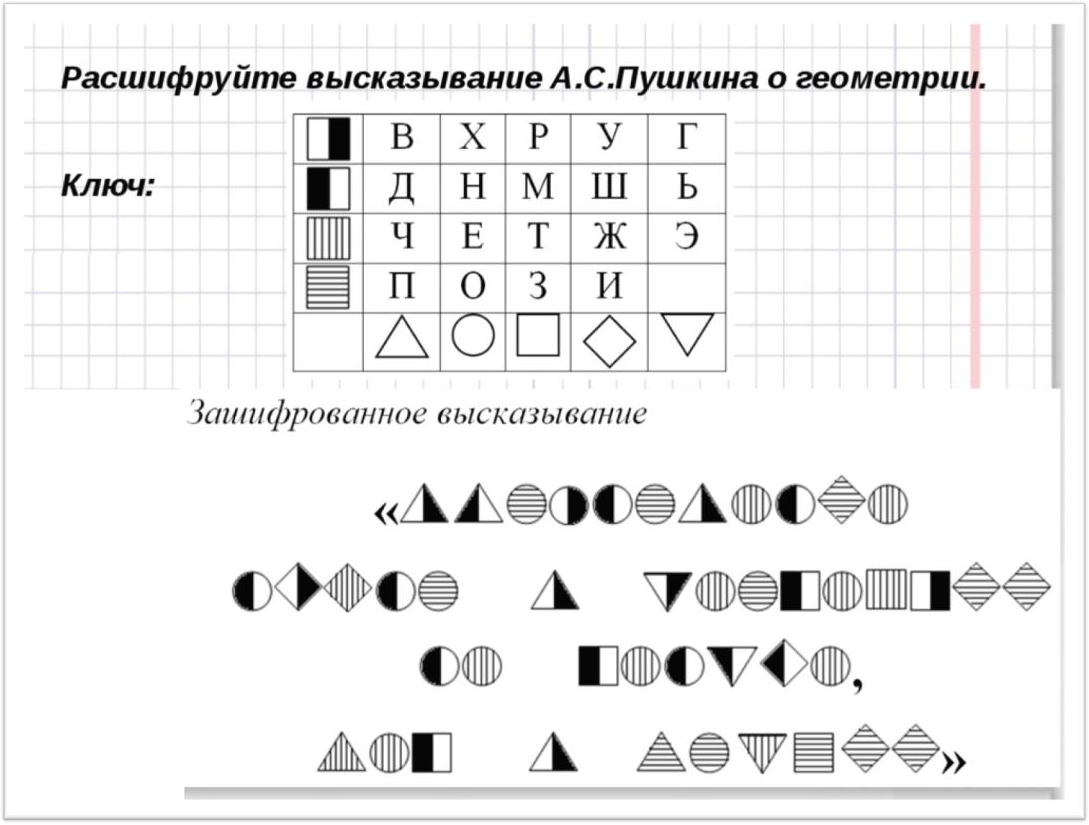 Сформулируйте полученное высказывание («Вдохновение нужно в геометрии не меньше, чем в поэзии»)Как вы относитесь к этим словам, согласны, нет? Объясните, почему?Ребята, обратите внимание на доску. Что вы видите? (геометрические фигуры и формулы площадей)Задание с листочка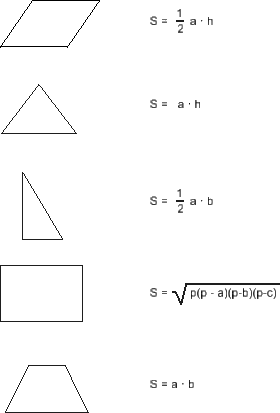 Придумайте задание, связывающее данные геометрические фигуры и формулы (сопоставить геометрические фигуры и формулы площадей)Что вы заметили? (одна фигура оказалась лишней)Как называется данная геометрическая фигура? (трапеция)В течение всего урока вы будете оценивать свои знания и умения с помощью«Рефлексивного листа». Попробуйте оценить их на данном этапе работы, поставив себе «+» или «-» по пунктам .Придумайте задание, связывающее данные геометрические фигуры и формулы (сопоставить геометрические фигуры и формулы площадей)Что вы заметили? (одна фигура оказалась лишней)Как называется данная геометрическая фигура? (трапеция)В течение всего урока вы будете оценивать свои знания и умения с помощью«Рефлексивного листа». Попробуйте оценить их на данном этапе работы, поставив себе «+» или «-» по пунктам .Придумайте задание, связывающее данные геометрические фигуры и формулы (сопоставить геометрические фигуры и формулы площадей)Что вы заметили? (одна фигура оказалась лишней)Как называется данная геометрическая фигура? (трапеция)В течение всего урока вы будете оценивать свои знания и умения с помощью«Рефлексивного листа». Попробуйте оценить их на данном этапе работы, поставив себе «+» или «-» по пунктам .Придумайте задание, связывающее данные геометрические фигуры и формулы (сопоставить геометрические фигуры и формулы площадей)Что вы заметили? (одна фигура оказалась лишней)Как называется данная геометрическая фигура? (трапеция)В течение всего урока вы будете оценивать свои знания и умения с помощью«Рефлексивного листа». Попробуйте оценить их на данном этапе работы, поставив себе «+» или «-» по пунктам .Придумайте задание, связывающее данные геометрические фигуры и формулы (сопоставить геометрические фигуры и формулы площадей)Что вы заметили? (одна фигура оказалась лишней)Как называется данная геометрическая фигура? (трапеция)В течение всего урока вы будете оценивать свои знания и умения с помощью«Рефлексивного листа». Попробуйте оценить их на данном этапе работы, поставив себе «+» или «-» по пунктам .Критерии: знания и умениязнаю/не знаюумею/не умеюОпределение трапецииСвойства трапецииФормула периметра трапецииФормула площади трапецииКакой пункт «Рефлексивного листа» вы оценили знаком «-»? (формула площади трапеции)Этой проблемой мы и будем сегодня решать.Молодцы.Какой пункт «Рефлексивного листа» вы оценили знаком «-»? (формула площади трапеции)Этой проблемой мы и будем сегодня решать.Молодцы.Какой пункт «Рефлексивного листа» вы оценили знаком «-»? (формула площади трапеции)Этой проблемой мы и будем сегодня решать.Молодцы.Какой пункт «Рефлексивного листа» вы оценили знаком «-»? (формула площади трапеции)Этой проблемой мы и будем сегодня решать.Молодцы.Какой пункт «Рефлексивного листа» вы оценили знаком «-»? (формула площади трапеции)Этой проблемой мы и будем сегодня решать.Молодцы.2. Актуализация знаний и фиксация затруднений в пробномдействии.«Подводящий диалог»«Кроссворд»«Рефлексивный лист»а теперь я вам предлагаю повторить теоретический материал по тем пунктам«Рефлексивного листа», где вы поставили знак «+».Какая фигура называется трапецией? (четырёхугольник, укоторых две стороны параллельны, а две другие стороны не параллельны)Какие виды трапеций вы знаете? (произвольная, равнобедренная, прямоугольная)Какие ещё факты по теме: «Трапеция» вы знаете? (свойства равнобедренной трапеции, формулу периметра трапеции)Сформулируйте их.Оцените свои знания и умения с помощью «Рефлексивного листа» на данном этапе работы.а теперь я вам предлагаю повторить теоретический материал по тем пунктам«Рефлексивного листа», где вы поставили знак «+».Какая фигура называется трапецией? (четырёхугольник, укоторых две стороны параллельны, а две другие стороны не параллельны)Какие виды трапеций вы знаете? (произвольная, равнобедренная, прямоугольная)Какие ещё факты по теме: «Трапеция» вы знаете? (свойства равнобедренной трапеции, формулу периметра трапеции)Сформулируйте их.Оцените свои знания и умения с помощью «Рефлексивного листа» на данном этапе работы.а теперь я вам предлагаю повторить теоретический материал по тем пунктам«Рефлексивного листа», где вы поставили знак «+».Какая фигура называется трапецией? (четырёхугольник, укоторых две стороны параллельны, а две другие стороны не параллельны)Какие виды трапеций вы знаете? (произвольная, равнобедренная, прямоугольная)Какие ещё факты по теме: «Трапеция» вы знаете? (свойства равнобедренной трапеции, формулу периметра трапеции)Сформулируйте их.Оцените свои знания и умения с помощью «Рефлексивного листа» на данном этапе работы.а теперь я вам предлагаю повторить теоретический материал по тем пунктам«Рефлексивного листа», где вы поставили знак «+».Какая фигура называется трапецией? (четырёхугольник, укоторых две стороны параллельны, а две другие стороны не параллельны)Какие виды трапеций вы знаете? (произвольная, равнобедренная, прямоугольная)Какие ещё факты по теме: «Трапеция» вы знаете? (свойства равнобедренной трапеции, формулу периметра трапеции)Сформулируйте их.Оцените свои знания и умения с помощью «Рефлексивного листа» на данном этапе работы.а теперь я вам предлагаю повторить теоретический материал по тем пунктам«Рефлексивного листа», где вы поставили знак «+».Какая фигура называется трапецией? (четырёхугольник, укоторых две стороны параллельны, а две другие стороны не параллельны)Какие виды трапеций вы знаете? (произвольная, равнобедренная, прямоугольная)Какие ещё факты по теме: «Трапеция» вы знаете? (свойства равнобедренной трапеции, формулу периметра трапеции)Сформулируйте их.Оцените свои знания и умения с помощью «Рефлексивного листа» на данном этапе работы.2. Актуализация знаний и фиксация затруднений в пробномдействии.«Подводящий диалог»«Кроссворд»«Рефлексивный лист»Критерии: знания и умениязнаю/не знаюумею/не умею2. Актуализация знаний и фиксация затруднений в пробномдействии.«Подводящий диалог»«Кроссворд»«Рефлексивный лист»Определение трапеции2. Актуализация знаний и фиксация затруднений в пробномдействии.«Подводящий диалог»«Кроссворд»«Рефлексивный лист»Свойства трапеции2. Актуализация знаний и фиксация затруднений в пробномдействии.«Подводящий диалог»«Кроссворд»«Рефлексивный лист»Формула периметра трапеции2. Актуализация знаний и фиксация затруднений в пробномдействии.«Подводящий диалог»«Кроссворд»«Рефлексивный лист»Формула площади трапеции3. Построениепроекта выхода из затруднения«Определяем тему урока»«Эпиграф»«Определяем цель урока»-Сформулируйте тему урока («Площадь трапеции»)Эпиграфом нашего с вами сегодняшнего урока я хочу предложить слова древнегреческого философа Аристотеля: «Ум заключается не только в знании, но и в умении прилагать знания на деле».Как вы понимаете эти слова?Сформулируйте цель урока, помогут вам в этом слова – «целевые опоры»:Узнать: ………………… Уметь: ………………... Применять: …………..-Сформулируйте тему урока («Площадь трапеции»)Эпиграфом нашего с вами сегодняшнего урока я хочу предложить слова древнегреческого философа Аристотеля: «Ум заключается не только в знании, но и в умении прилагать знания на деле».Как вы понимаете эти слова?Сформулируйте цель урока, помогут вам в этом слова – «целевые опоры»:Узнать: ………………… Уметь: ………………... Применять: …………..-Сформулируйте тему урока («Площадь трапеции»)Эпиграфом нашего с вами сегодняшнего урока я хочу предложить слова древнегреческого философа Аристотеля: «Ум заключается не только в знании, но и в умении прилагать знания на деле».Как вы понимаете эти слова?Сформулируйте цель урока, помогут вам в этом слова – «целевые опоры»:Узнать: ………………… Уметь: ………………... Применять: …………..-Сформулируйте тему урока («Площадь трапеции»)Эпиграфом нашего с вами сегодняшнего урока я хочу предложить слова древнегреческого философа Аристотеля: «Ум заключается не только в знании, но и в умении прилагать знания на деле».Как вы понимаете эти слова?Сформулируйте цель урока, помогут вам в этом слова – «целевые опоры»:Узнать: ………………… Уметь: ………………... Применять: …………..-Сформулируйте тему урока («Площадь трапеции»)Эпиграфом нашего с вами сегодняшнего урока я хочу предложить слова древнегреческого философа Аристотеля: «Ум заключается не только в знании, но и в умении прилагать знания на деле».Как вы понимаете эти слова?Сформулируйте цель урока, помогут вам в этом слова – «целевые опоры»:Узнать: ………………… Уметь: ………………... Применять: …………..«Составление плана»-Запишите в тетрадь число и тему урока.Что вам может помочь в достижении цели? (уже известные теоремы и формулы)Как вы думаете, что вам необходимо сделать, чтобы достичь цели урока (вывести формулу площади трапеции и научиться применять эту формулу при решении геометрических задач).СТАДИЯ ОСМЫСЛЕНИЯЗадачи: получение новых знаний и соотнесение их с полученными раннее, формулирование собственного мнения по теме в виде нового правилаСТАДИЯ ОСМЫСЛЕНИЯЗадачи: получение новых знаний и соотнесение их с полученными раннее, формулирование собственного мнения по теме в виде нового правилаСТАДИЯ ОСМЫСЛЕНИЯЗадачи: получение новых знаний и соотнесение их с полученными раннее, формулирование собственного мнения по теме в виде нового правила4. Реализация построенного проекта«Группировка»«Исследовательская задача»- Для реализации вашего плана я предлагаю вам работу в парах, затем вы разворачиваетесь к соседней парте и уже работаете вчетвером. На столе лежит лист с текстом задач, вы выполняете данные задачи в парах, группах. Затем представитель одной из групп защищает проект, остальные дополняют его.Задача1:Найдите площадь трапеции АВСД, если известно, что площадь треугольника АВД 36 см2, а площадь треугольника ВСД 17 см2.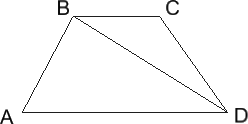 Задача 2: Найдите площадь трапеции АВСД, если известно, что основания трапеции равны 21см и 17 см, а высота, проведённая из вершины В к большему основанию равна 7 см«Произносим теорему»«Рефлексивный лист»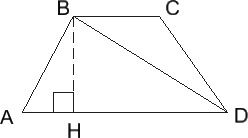 Вы выяснили, что площадь трапеции можно найти, используя уже известную формулу площади треугольника.Исходя из этого, докажите чему равна площадь трапеции.Сформулируйте теорему о площади трапеции (площадь трапеции равна произведению полусуммы её оснований на высоту)-Что является результатом вашей деятельности? (мы получили доказательство теоремы о площади трапеции)Какие этапы решения задачи вызвали у вас затруднения? (учащиеся отвечают на поставленный вопрос)Оцените свои знания и умения с помощью «Рефлексивного листа» на данном этапе работы.5. Первичное закрепление во внешней речи«Решение упражнений и задач»Что необходимо сделать, чтобы научиться применять теорему о площади трапеции?Для этой цели решите следующие задачи по готовым чертежам. Решаете в парах, каждый проговаривает соседу решение задач. Ответы сверяете с образцом.«Рефлексивный лист»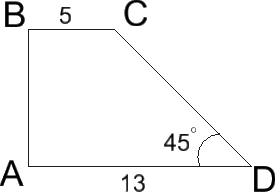 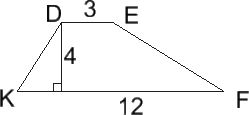 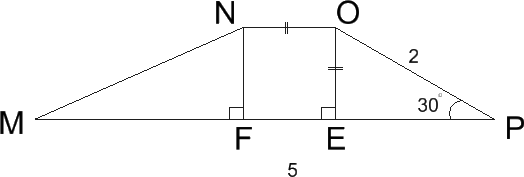 Какие затруднения возникли при решении задачи?Оцените свои знания и умения с помощью «Рефлексивного листа» на данном этапе работы.Какие затруднения возникли при решении задачи?Оцените свои знания и умения с помощью «Рефлексивного листа» на данном этапе работы.Какие затруднения возникли при решении задачи?Оцените свои знания и умения с помощью «Рефлексивного листа» на данном этапе работы.Какие затруднения возникли при решении задачи?Оцените свои знания и умения с помощью «Рефлексивного листа» на данном этапе работы.Какие затруднения возникли при решении задачи?Оцените свои знания и умения с помощью «Рефлексивного листа» на данном этапе работы.«Рефлексивный лист»Критерии: знания и умениязнаю/не знаюумею/не умею«Рефлексивный лист»Определение трапеции«Рефлексивный лист»Свойства трапеции«Рефлексивный лист»Формула периметра трапеции«Рефлексивный лист»Формула площади трапеции6.Самостоятельная работа ссамопроверкой по«Самостоятельная работа»- Я вам предлагаю самостоятельную работу.Задача:В трапеции АВСД основания равны 6 см и 18 см. Боковая сторона трапеции образует с большим основанием угол 30° и имеет длину 12 см. Найдите площадь трапеции.- Я вам предлагаю самостоятельную работу.Задача:В трапеции АВСД основания равны 6 см и 18 см. Боковая сторона трапеции образует с большим основанием угол 30° и имеет длину 12 см. Найдите площадь трапеции.- Я вам предлагаю самостоятельную работу.Задача:В трапеции АВСД основания равны 6 см и 18 см. Боковая сторона трапеции образует с большим основанием угол 30° и имеет длину 12 см. Найдите площадь трапеции.- Я вам предлагаю самостоятельную работу.Задача:В трапеции АВСД основания равны 6 см и 18 см. Боковая сторона трапеции образует с большим основанием угол 30° и имеет длину 12 см. Найдите площадь трапеции.- Я вам предлагаю самостоятельную работу.Задача:В трапеции АВСД основания равны 6 см и 18 см. Боковая сторона трапеции образует с большим основанием угол 30° и имеет длину 12 см. Найдите площадь трапеции.эталону«Рефлексия»«Рефлексивный лист»Лист самоконтроля: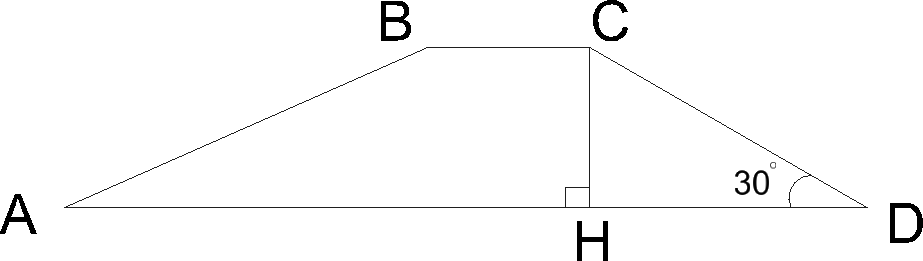 Дано:АВСД– трапеция, ВС=6см, АД=18см,ВСΙΙАД, СД=12см, ∟Д=30°.Найти:𝑆𝐴𝐵𝐶𝐷 .Решение:1)𝑆	= ВС+АД · ℎ, ВС=6см, АД=18см, h=?𝐴𝐵𝐶𝐷	22) ПустьCH  AD, тогда ∆CHDпрямоугольный, ∟Д=30°, СД=12см – гипотенуза, следовательно, CH=1CD= 6см (по свойству катета прямоугольного треугольника,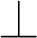 2лежащего против угла в 30°).3)𝑆	= 6+18 ∙ 6 = 72 (см2).𝐴𝐵𝐶𝐷	2Ответ: 72см2.После того, как обучающиеся выполнили решение задачи самостоятельно, учитель выдаёт листы самоконтроля.После самопроверки самостоятельной работы организуется рефлексия: выясняется, какие ошибки были допущены, делается их анализ и исправление.-В чем было затруднение? Назовите причины затруднений?- Оцените свои знания и умения с помощью «Рефлексивного листа» на данном этапе работы.Лист самоконтроля:Дано:АВСД– трапеция, ВС=6см, АД=18см,ВСΙΙАД, СД=12см, ∟Д=30°.Найти:𝑆𝐴𝐵𝐶𝐷 .Решение:1)𝑆	= ВС+АД · ℎ, ВС=6см, АД=18см, h=?𝐴𝐵𝐶𝐷	22) ПустьCH  AD, тогда ∆CHDпрямоугольный, ∟Д=30°, СД=12см – гипотенуза, следовательно, CH=1CD= 6см (по свойству катета прямоугольного треугольника,2лежащего против угла в 30°).3)𝑆	= 6+18 ∙ 6 = 72 (см2).𝐴𝐵𝐶𝐷	2Ответ: 72см2.После того, как обучающиеся выполнили решение задачи самостоятельно, учитель выдаёт листы самоконтроля.После самопроверки самостоятельной работы организуется рефлексия: выясняется, какие ошибки были допущены, делается их анализ и исправление.-В чем было затруднение? Назовите причины затруднений?- Оцените свои знания и умения с помощью «Рефлексивного листа» на данном этапе работы.Лист самоконтроля:Дано:АВСД– трапеция, ВС=6см, АД=18см,ВСΙΙАД, СД=12см, ∟Д=30°.Найти:𝑆𝐴𝐵𝐶𝐷 .Решение:1)𝑆	= ВС+АД · ℎ, ВС=6см, АД=18см, h=?𝐴𝐵𝐶𝐷	22) ПустьCH  AD, тогда ∆CHDпрямоугольный, ∟Д=30°, СД=12см – гипотенуза, следовательно, CH=1CD= 6см (по свойству катета прямоугольного треугольника,2лежащего против угла в 30°).3)𝑆	= 6+18 ∙ 6 = 72 (см2).𝐴𝐵𝐶𝐷	2Ответ: 72см2.После того, как обучающиеся выполнили решение задачи самостоятельно, учитель выдаёт листы самоконтроля.После самопроверки самостоятельной работы организуется рефлексия: выясняется, какие ошибки были допущены, делается их анализ и исправление.-В чем было затруднение? Назовите причины затруднений?- Оцените свои знания и умения с помощью «Рефлексивного листа» на данном этапе работы.Лист самоконтроля:Дано:АВСД– трапеция, ВС=6см, АД=18см,ВСΙΙАД, СД=12см, ∟Д=30°.Найти:𝑆𝐴𝐵𝐶𝐷 .Решение:1)𝑆	= ВС+АД · ℎ, ВС=6см, АД=18см, h=?𝐴𝐵𝐶𝐷	22) ПустьCH  AD, тогда ∆CHDпрямоугольный, ∟Д=30°, СД=12см – гипотенуза, следовательно, CH=1CD= 6см (по свойству катета прямоугольного треугольника,2лежащего против угла в 30°).3)𝑆	= 6+18 ∙ 6 = 72 (см2).𝐴𝐵𝐶𝐷	2Ответ: 72см2.После того, как обучающиеся выполнили решение задачи самостоятельно, учитель выдаёт листы самоконтроля.После самопроверки самостоятельной работы организуется рефлексия: выясняется, какие ошибки были допущены, делается их анализ и исправление.-В чем было затруднение? Назовите причины затруднений?- Оцените свои знания и умения с помощью «Рефлексивного листа» на данном этапе работы.Лист самоконтроля:Дано:АВСД– трапеция, ВС=6см, АД=18см,ВСΙΙАД, СД=12см, ∟Д=30°.Найти:𝑆𝐴𝐵𝐶𝐷 .Решение:1)𝑆	= ВС+АД · ℎ, ВС=6см, АД=18см, h=?𝐴𝐵𝐶𝐷	22) ПустьCH  AD, тогда ∆CHDпрямоугольный, ∟Д=30°, СД=12см – гипотенуза, следовательно, CH=1CD= 6см (по свойству катета прямоугольного треугольника,2лежащего против угла в 30°).3)𝑆	= 6+18 ∙ 6 = 72 (см2).𝐴𝐵𝐶𝐷	2Ответ: 72см2.После того, как обучающиеся выполнили решение задачи самостоятельно, учитель выдаёт листы самоконтроля.После самопроверки самостоятельной работы организуется рефлексия: выясняется, какие ошибки были допущены, делается их анализ и исправление.-В чем было затруднение? Назовите причины затруднений?- Оцените свои знания и умения с помощью «Рефлексивного листа» на данном этапе работы.эталону«Рефлексия»«Рефлексивный лист»Критерии: знания и умениязнаю/не знаюумею/не умеюэталону«Рефлексия»«Рефлексивный лист»Определение трапецииэталону«Рефлексия»«Рефлексивный лист»Свойства трапецииэталону«Рефлексия»«Рефлексивный лист»Формула периметра трапецииэталону«Рефлексия»«Рефлексивный лист»Формула площади трапеции7. Включение в«Самостоятельная- Вы открыли новое знание. Какой следующий шаг вашей деятельности?- Вы открыли новое знание. Какой следующий шаг вашей деятельности?- Вы открыли новое знание. Какой следующий шаг вашей деятельности?- Вы открыли новое знание. Какой следующий шаг вашей деятельности?- Вы открыли новое знание. Какой следующий шаг вашей деятельности?систему знаний и повторениеработа»«Рефлексивный лист»(Применить новое знание для решения задач)Правильно. Для этого предлагаю решить задачу.Задача:Высота и основания трапеции относятся как 4:6:5. Найдите меньшее основание трапеции, если её площадь равна 88 см2.У доски (с обратной стороны) решают 2 ученика, остальные - в тетрадях. После чего осуществляем проверку решения данной задачи.Какие затруднения возникли при решении задачи?Поднимите руки, кто самостоятельно и верно выполнил задание?Оцените свои знания и умения с помощью «Рефлексивного листа» на данном этапе работы.(Применить новое знание для решения задач)Правильно. Для этого предлагаю решить задачу.Задача:Высота и основания трапеции относятся как 4:6:5. Найдите меньшее основание трапеции, если её площадь равна 88 см2.У доски (с обратной стороны) решают 2 ученика, остальные - в тетрадях. После чего осуществляем проверку решения данной задачи.Какие затруднения возникли при решении задачи?Поднимите руки, кто самостоятельно и верно выполнил задание?Оцените свои знания и умения с помощью «Рефлексивного листа» на данном этапе работы.(Применить новое знание для решения задач)Правильно. Для этого предлагаю решить задачу.Задача:Высота и основания трапеции относятся как 4:6:5. Найдите меньшее основание трапеции, если её площадь равна 88 см2.У доски (с обратной стороны) решают 2 ученика, остальные - в тетрадях. После чего осуществляем проверку решения данной задачи.Какие затруднения возникли при решении задачи?Поднимите руки, кто самостоятельно и верно выполнил задание?Оцените свои знания и умения с помощью «Рефлексивного листа» на данном этапе работы.(Применить новое знание для решения задач)Правильно. Для этого предлагаю решить задачу.Задача:Высота и основания трапеции относятся как 4:6:5. Найдите меньшее основание трапеции, если её площадь равна 88 см2.У доски (с обратной стороны) решают 2 ученика, остальные - в тетрадях. После чего осуществляем проверку решения данной задачи.Какие затруднения возникли при решении задачи?Поднимите руки, кто самостоятельно и верно выполнил задание?Оцените свои знания и умения с помощью «Рефлексивного листа» на данном этапе работы.(Применить новое знание для решения задач)Правильно. Для этого предлагаю решить задачу.Задача:Высота и основания трапеции относятся как 4:6:5. Найдите меньшее основание трапеции, если её площадь равна 88 см2.У доски (с обратной стороны) решают 2 ученика, остальные - в тетрадях. После чего осуществляем проверку решения данной задачи.Какие затруднения возникли при решении задачи?Поднимите руки, кто самостоятельно и верно выполнил задание?Оцените свои знания и умения с помощью «Рефлексивного листа» на данном этапе работы.систему знаний и повторениеработа»«Рефлексивный лист»Критерии: знания и умениязнаю/не знаюумею/не умеюсистему знаний и повторениеработа»«Рефлексивный лист»Определение трапециисистему знаний и повторениеработа»«Рефлексивный лист»Свойства трапециисистему знаний и повторениеработа»«Рефлексивный лист»Формула периметра трапециисистему знаний и повторениеработа»«Рефлексивный лист»Формула площади трапецииРЕФЛЕКСИЯЗадачи: обобщение изученного, выводы, анализ результатов деятельности на урокеРЕФЛЕКСИЯЗадачи: обобщение изученного, выводы, анализ результатов деятельности на урокеРЕФЛЕКСИЯЗадачи: обобщение изученного, выводы, анализ результатов деятельности на урокеРЕФЛЕКСИЯЗадачи: обобщение изученного, выводы, анализ результатов деятельности на урокеРЕФЛЕКСИЯЗадачи: обобщение изученного, выводы, анализ результатов деятельности на урокеРЕФЛЕКСИЯЗадачи: обобщение изученного, выводы, анализ результатов деятельности на урокеРЕФЛЕКСИЯЗадачи: обобщение изученного, выводы, анализ результатов деятельности на уроке8. Рефлексия деятельности на уроке«Возврат к теме и целям»В течение всего урока«Рефлексивный лист»Над какой темой мы работали, какие цели ставили на уроке?Вы достигли цели?Сформулируйте теорему о площади трапеции (площадь трапеции равна произведению полусуммы её оснований на высоту).-А сейчас я вам предлагаю окончательно оценить свою работу на уроке, исходя из целей урока. На «Рефлексивном листе» поставьте себе «+» или «-» по пунктам, если у вас есть изменения в самооценке, можно исправить в зависимости от знаний и умений на конец урока.Вы все сегодня хорошо потрудились, скажем друг другу спасибо.Над какой темой мы работали, какие цели ставили на уроке?Вы достигли цели?Сформулируйте теорему о площади трапеции (площадь трапеции равна произведению полусуммы её оснований на высоту).-А сейчас я вам предлагаю окончательно оценить свою работу на уроке, исходя из целей урока. На «Рефлексивном листе» поставьте себе «+» или «-» по пунктам, если у вас есть изменения в самооценке, можно исправить в зависимости от знаний и умений на конец урока.Вы все сегодня хорошо потрудились, скажем друг другу спасибо.Над какой темой мы работали, какие цели ставили на уроке?Вы достигли цели?Сформулируйте теорему о площади трапеции (площадь трапеции равна произведению полусуммы её оснований на высоту).-А сейчас я вам предлагаю окончательно оценить свою работу на уроке, исходя из целей урока. На «Рефлексивном листе» поставьте себе «+» или «-» по пунктам, если у вас есть изменения в самооценке, можно исправить в зависимости от знаний и умений на конец урока.Вы все сегодня хорошо потрудились, скажем друг другу спасибо.Над какой темой мы работали, какие цели ставили на уроке?Вы достигли цели?Сформулируйте теорему о площади трапеции (площадь трапеции равна произведению полусуммы её оснований на высоту).-А сейчас я вам предлагаю окончательно оценить свою работу на уроке, исходя из целей урока. На «Рефлексивном листе» поставьте себе «+» или «-» по пунктам, если у вас есть изменения в самооценке, можно исправить в зависимости от знаний и умений на конец урока.Вы все сегодня хорошо потрудились, скажем друг другу спасибо.Над какой темой мы работали, какие цели ставили на уроке?Вы достигли цели?Сформулируйте теорему о площади трапеции (площадь трапеции равна произведению полусуммы её оснований на высоту).-А сейчас я вам предлагаю окончательно оценить свою работу на уроке, исходя из целей урока. На «Рефлексивном листе» поставьте себе «+» или «-» по пунктам, если у вас есть изменения в самооценке, можно исправить в зависимости от знаний и умений на конец урока.Вы все сегодня хорошо потрудились, скажем друг другу спасибо.Домашнее задание«Дифференциро- ванное домашнее задание»- Исходя из затруднений, вызванных данной темой, из предложенных номеров домашнего задания выберите минимум два, каждый номер соответствует определённой задаче, решённой на уроке. У кого нет затруднений, выбирает любые два задания. Можно выполнить все задания.№480№481№482Этапы урокаЗадачиМетоды и приёмыФормы работыПланируемые результатыПланируемые результатыЭтапы урокаЗадачиМетоды и приёмыФормы работыМетапредметныеПредметныеСтадия вызоваСтадия вызоваСтадия вызоваСтадия вызоваСтадия вызоваСтадия вызова1.Самоопределение к учебной деятельности.Актуализация имеющихся у учащихся знаний, пробуждение познавательного интереса, определение затруднений, определение темы и цели урока.«Подводящий диалог»«Убери лишнее»«Подведение к проблеме»«Определи тему и цель урока»«Эпиграф»«Составление плана»фронтальнаяЛичностные УУД: смыслообразование, т.е. установление обучающимися связи между целью учебной деятельности и её мотивом, другими словами, между результатом учения и тем, что побуждает к деятельности, ради чего она осуществляется.Логические УУД: анализ объектов с целью выделения признаков.Познавательные УУД: структурированиезнанийОтработка понятия: трапеция.Повторение видов трапеции, свойств равнобедренной трапеции, формулы периметра трапеции.Формулировка темы и цели урока.2. Актуализация и знаний и фиксация затруднений.Актуализация имеющихся у учащихся знаний, пробуждение познавательного интереса, определение затруднений, определение темы и цели урока.«Подводящий диалог»«Убери лишнее»«Подведение к проблеме»«Определи тему и цель урока»«Эпиграф»«Составление плана»фронтальнаяЛичностные УУД: смыслообразование, т.е. установление обучающимися связи между целью учебной деятельности и её мотивом, другими словами, между результатом учения и тем, что побуждает к деятельности, ради чего она осуществляется.Логические УУД: анализ объектов с целью выделения признаков.Познавательные УУД: структурированиезнанийОтработка понятия: трапеция.Повторение видов трапеции, свойств равнобедренной трапеции, формулы периметра трапеции.Формулировка темы и цели урока.3.Построение проекта выхода из затруднений.Актуализация имеющихся у учащихся знаний, пробуждение познавательного интереса, определение затруднений, определение темы и цели урока.«Подводящий диалог»«Убери лишнее»«Подведение к проблеме»«Определи тему и цель урока»«Эпиграф»«Составление плана»фронтальнаяЛичностные УУД: смыслообразование, т.е. установление обучающимися связи между целью учебной деятельности и её мотивом, другими словами, между результатом учения и тем, что побуждает к деятельности, ради чего она осуществляется.Логические УУД: анализ объектов с целью выделения признаков.Познавательные УУД: структурированиезнанийОтработка понятия: трапеция.Повторение видов трапеции, свойств равнобедренной трапеции, формулы периметра трапеции.Формулировка темы и цели урока.Стадия осмысленияСтадия осмысленияСтадия осмысленияСтадия осмысленияСтадия осмысленияСтадия осмысления1.Реализация построения проекта.Получение новых знаний и соотнесение их с полученными ранее, формулирование собственного мнения по теме в виде новой теоремы (формула), тренировка способностей в умении использовать формулу для вычисления площадитрапеции..«Группировка»«Исследовательская задача»«Произносим теорему»Решение упражнений и задач. Самостоятельная работаФронтальная Групповая индивидуальнаяПознавательные УУД: Самостоятельное выделение и формулирование цели, самостоятельное создание алгоритмов деятельности, осознание и произвольное построение речевого высказывания, умение осуществлять контроль по образцу и вносить коррективы. Логические УУД: анализ, синтез, подведение подпонятие.Вывод доказательства теоремы (площадь трапеции), усвоение учащимися теоремы (формулы).Отработка навыков применения формулы для вычисления площади трапеции.2.Первичное закрепление во внешней речи.Получение новых знаний и соотнесение их с полученными ранее, формулирование собственного мнения по теме в виде новой теоремы (формула), тренировка способностей в умении использовать формулу для вычисления площадитрапеции..«Группировка»«Исследовательская задача»«Произносим теорему»Решение упражнений и задач. Самостоятельная работаФронтальная Групповая индивидуальнаяПознавательные УУД: Самостоятельное выделение и формулирование цели, самостоятельное создание алгоритмов деятельности, осознание и произвольное построение речевого высказывания, умение осуществлять контроль по образцу и вносить коррективы. Логические УУД: анализ, синтез, подведение подпонятие.Вывод доказательства теоремы (площадь трапеции), усвоение учащимися теоремы (формулы).Отработка навыков применения формулы для вычисления площади трапеции.3.Самостоятельная работа с самопроверкой по эталону.Получение новых знаний и соотнесение их с полученными ранее, формулирование собственного мнения по теме в виде новой теоремы (формула), тренировка способностей в умении использовать формулу для вычисления площадитрапеции..«Группировка»«Исследовательская задача»«Произносим теорему»Решение упражнений и задач. Самостоятельная работаФронтальная Групповая индивидуальнаяПознавательные УУД: Самостоятельное выделение и формулирование цели, самостоятельное создание алгоритмов деятельности, осознание и произвольное построение речевого высказывания, умение осуществлять контроль по образцу и вносить коррективы. Логические УУД: анализ, синтез, подведение подпонятие.Вывод доказательства теоремы (площадь трапеции), усвоение учащимися теоремы (формулы).Отработка навыков применения формулы для вычисления площади трапеции.4.Включение в систему знаний и повторение.Получение новых знаний и соотнесение их с полученными ранее, формулирование собственного мнения по теме в виде новой теоремы (формула), тренировка способностей в умении использовать формулу для вычисления площадитрапеции..«Группировка»«Исследовательская задача»«Произносим теорему»Решение упражнений и задач. Самостоятельная работаФронтальная Групповая индивидуальнаяПознавательные УУД: Самостоятельное выделение и формулирование цели, самостоятельное создание алгоритмов деятельности, осознание и произвольное построение речевого высказывания, умение осуществлять контроль по образцу и вносить коррективы. Логические УУД: анализ, синтез, подведение подпонятие.Вывод доказательства теоремы (площадь трапеции), усвоение учащимися теоремы (формулы).Отработка навыков применения формулы для вычисления площади трапеции.РефлексияРефлексияРефлексияРефлексияРефлексияРефлексия1. Рефлексия деятельности на уроке.Обобщение изученного, умение делать выводы, оценка своей деятельности.«Возврат к теме и целям»«Рефлексивный лист»«Дифференциро- ванное домашнее задание»Фронтальная ИндивидуальнаяРегулятивные УУД: контроль в форме сличения способа действия и его результата с заданным эталоном с целью обнаружения отклонений и отличий от эталона;коррекция; оценка.Обобщение изученного материала по теме:«Площадь трапеции», оценка результатов деятельности.